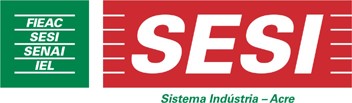 PROCESSO DE SELEÇÃO- SESI –DR/Cruzeiro do Sul-ACNº 02/2019- 18/06/2019ANEXO I: MODELO DE CURRÍCULO[Nome Completo]Brasileiro, [Estado Civil], [Idade] anos[Endereço – Rua/Av. + Numero + Complemento] [Bairro] – [Cidade] – [Estado]Telefone: [Telefone com DDD] / E-mail: [E-mail]OBJETIVO[Identificar o cargo ao qual tem interesse em se candidatar]FORMAÇÃO[Identificar a escolaridade, incluindo nome do curso e data de conclusão]EXPERIÊNCIA PROFISSIONALOBS: Listar as experiências que são relevantes para o cargo ao qual está se candidatando, por ordem decrescente, isto é, do emprego mais recente para o mais antigo.[Periodo- dia/mês/ano ao dia/mês/ano] – EmpresaCargo:Principais atividades :(Descrever de forma específica as atividades que desenvolveu ou desenvolve exercendo o cargo).[Periodo- dia/mês/ano ao dia/mês/ano] – EmpresaCargo:Principais atividades :(Descrever de forma específica as atividades que desenvolveu ou desenvolve exercendo o cargo).QUALIFICAÇÕES E ATIVIDADES PROFISSIONAIS[Descrição/nome do curso] ([Local], conclusão em [Ano de Conclusão do Curso ou Atividade]).[Descrição/nome do curso] ([Local], conclusão em [Ano de Conclusão do Curso ou Atividade]).[Descrição/nome do curso] ([Local], conclusão em [Ano de Conclusão do Curso ou Atividade]).[Descrição/nome do curso] ([Local], conclusão em [Ano de Conclusão do Curso ou Atividade]).CONHECIMENTO EM INFORMÁTICA[Descrição/nome do curso] ([Local], conclusão em [Ano de Conclusão do Curso ou Atividade]).INFORMAÇÕES ADICIONAIS[Descrição Informação Adicional][Descrição Informação Adicional][Descrição Informação Adicional](Se não possuir informações adicionais, esse item deverá ser retirado).Declaro, sob minha inteira responsabilidade, serem verdadeiras as informações prestadas neste “CURRICULUM VITAE”.Local e data Assinatura